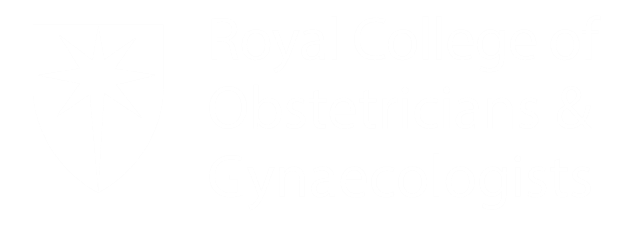 REGISTRATION FORM FOR MESH COMPLICATIONS MANAGEMENT TRAINING PATHWAY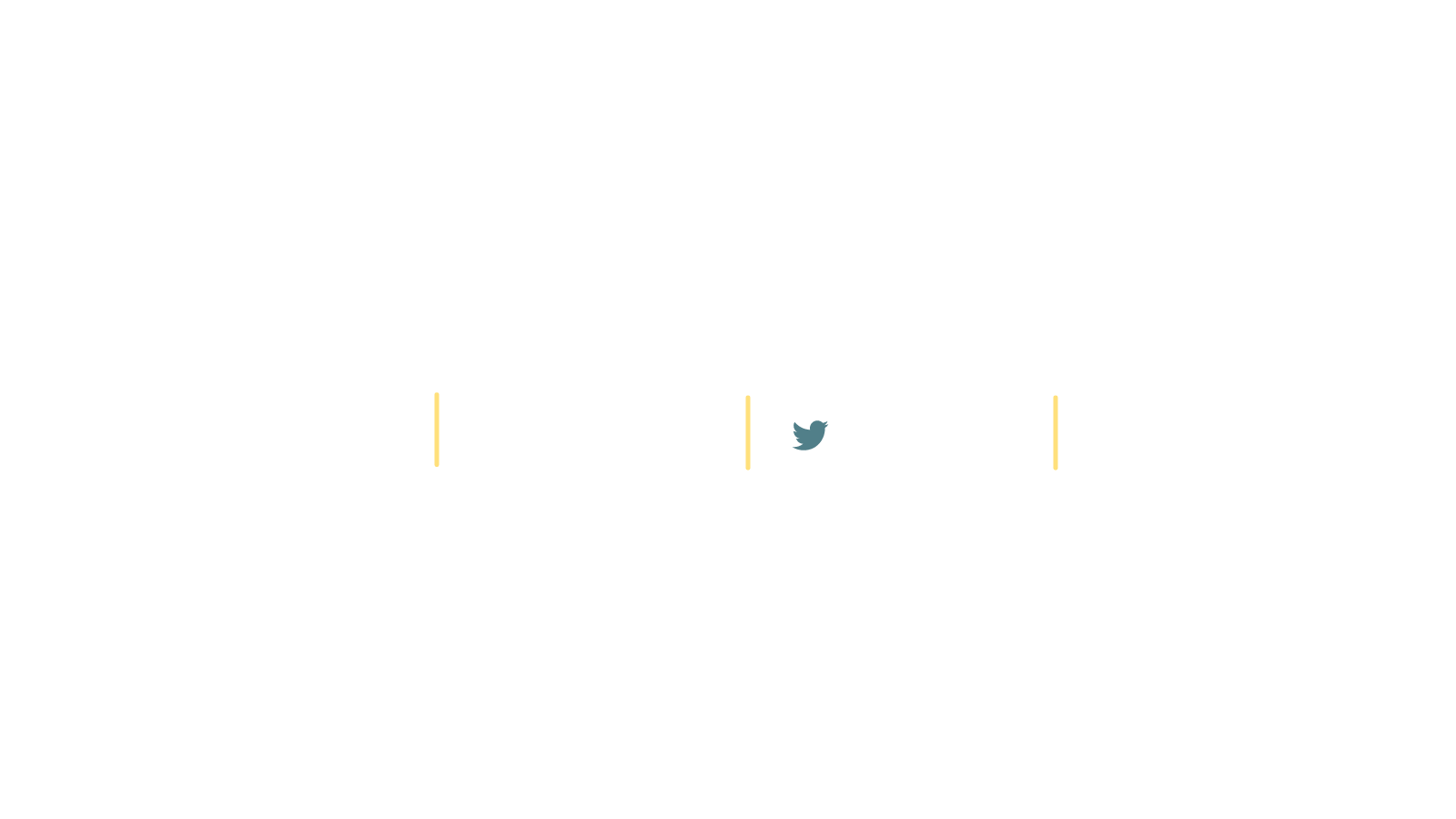  Please email your registration form to training@rcog.org.uk once complete.ATTACHMENTS: Full Curriculum VitaeHow we use your informationIn accordance with the General Data Protection Regulation (GDPR) 2016 and Data Protection Act (DPA) 2018, the RCOG will process your personal data to provide you with your member benefits and services, and to carry out its day-to-day business.RCOG requires the above information to process your application and to administrate your training records. We will store your personal information such as name, nationality, date of birth, address, telephone number, email address, employment status and location, RCOG No. and educational information. Your name and RCOG number will be used to verify your identity.Where RCOG is required to confirm details of your qualifications and membership, we will only share this data with bona fide third parties. These include governmental and medical regulatory bodies, educational institutions and prospective employers. The information will only be released where there is a statutory, regulatory or lawful basis to do so and RCOG will obtain your consent where we do not.Full information on how the RCOG processes your personal data can be found in our Data Protection Policy and Privacy Policy on our website: www.rcog.org.uk.If you are unhappy with the way we are processing your data and would like to make a complaint or wish to make an individual rights request, please contact the Research and Information Services Team at dataprotection@rcog.org.uk or in writing to:Royal College of Obstetricians and Gynaecologists10-18 Union Street, London SE11SZIf you are unhappy with the response you receive or wish to make a complaint to the Information Commissioner’s Office.  Please see the ICO website for details: https://ico.org.uk/make-a-complaint/your-personal-information-concerns.Surname:Other Names: (in full)What specialty are you from? (Please delete as appropriate)UrogynaecologistUrologistColorectal SurgeonOther (please specify):What specialty are you from? (Please delete as appropriate)UrogynaecologistUrologistColorectal SurgeonOther (please specify):RCOG Number or RCS Number: GMC Number: Email address: Email address: This applies to Established Practitioners only:Established Practitioner to complete: Name of specialist commissioned centre you are working in:This applies to doctors undertaking the pathway prospectively only:Name of specialist commissioned centre you are undertaking the pathway prospectively:This applies to Established Practitioners only:Established Practitioner to complete: Name of specialist commissioned centre you are working in:This applies to doctors undertaking the pathway prospectively only:Name of specialist commissioned centre you are undertaking the pathway prospectively:This section applies to doctors undertaking the pathway prospectively only:Name of programme supervisor/mentor:Supervisor/mentor place of work:This section applies to doctors undertaking the pathway prospectively only:Name of programme supervisor/mentor:Supervisor/mentor place of work:Current position:Current position:Applicant’s name (please print):Applicant’s signature:                                                                                                    Date:Applicant’s name (please print):Applicant’s signature:                                                                                                    Date:This section applies to doctors undertaking the pathway prospectively only:Supervisor/mentor name (please print):Supervisor / mentor signature:                                                                                Date:This section applies to doctors undertaking the pathway prospectively only:Supervisor/mentor name (please print):Supervisor / mentor signature:                                                                                Date:I confirm that the above applicant has my support to accredit in the Mesh Complications Management Training Pathway / to undertake the Mesh complications Management Training Pathway.Medical Director’s signature:                                                                                         Date:(or equivalent)I confirm that the above applicant has my support to accredit in the Mesh Complications Management Training Pathway / to undertake the Mesh complications Management Training Pathway.Medical Director’s signature:                                                                                         Date:(or equivalent)